Top Tips to launch a new LGBT+ forumFor detailed information to support you with the areas detailed below and much more – please request our Forum start-up Toolkit here.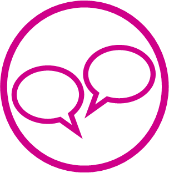 Get connected! Speak to your network contacts and establish who may be interested in developing the forum with you. Explore local LGBT+ services and local allies who may be able to support you. A quick Google search of your area will help identify who is out there: statutory bodies, voluntary sector services, local businesses and so on…Take a look at the London Forums Map to get in touch with neighbouring borough forums and The London LGBT Forums’ Network for advice, guidance and support: LondonLGBTForumsNetwork@outlook.com Become a Consortium member (free to low / no income groups) to again access to a comprehensive package of support. Join UsGet organised!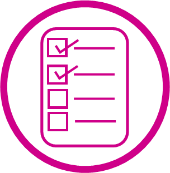 Consider the remit and role of your forum to develop your initial aims/goalsResearch the different organisational structures and find the one that best suits your needs.If you aim to have funding, consider approaching relevant established organisations who may be willing to hold funds for your group / or open a group bank account ideally with 3 signatories.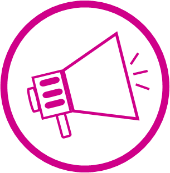 Get out there!Explore accessible LGBT+ spaces and other local venue options – public spaces such as libraries are a good starting point.Promote your new forum via social media, through your network contacts and if funding permits with hard copy flyers.Invite them….and they will come! 